PLANIFICADOR DE DÍAS DE VIAJE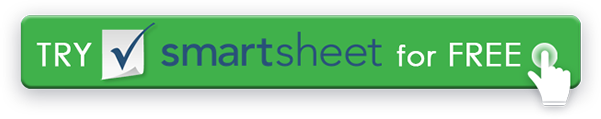  FECHA6 DE LA MAÑANA6 DE LA MAÑANA7 DE LA MAÑANA7 DE LA MAÑANA8 de la mañana8 de la mañana9 de la mañana9 de la mañana10:00 10:00 11 :0011 :0012 PM12 PM1 PM1 PM2 PM2 PM3 PM3 PM16:00 16:00 5 PM5 PM18 h18 h19 h19 h20 h20 h21 h21 h22:00 22:00 23:00 23:00 COSAS PARA EMPACARCOSAS PARA EMPACARCOSAS PARA EMPACARRESERVASRESERVASRESERVASHORAHORADETALLESPLANES DE COMIDASPLANES DE COMIDASPLANES DE COMIDASDESAYUNODESAYUNOALMUERZOALMUERZOCENACENAAPERITIVOSAPERITIVOSINFORMACIÓN ADICIONALINFORMACIÓN ADICIONALINFORMACIÓN ADICIONALRENUNCIACualquier artículo, plantilla o información proporcionada por Smartsheet en el sitio web es solo para referencia. Si bien nos esforzamos por mantener la información actualizada y correcta, no hacemos representaciones o garantías de ningún tipo, expresas o implícitas, sobre la integridad, precisión, confiabilidad, idoneidad o disponibilidad con respecto al sitio web o la información, artículos, plantillas o gráficos relacionados contenidos en el sitio web. Por lo tanto, cualquier confianza que deposite en dicha información es estrictamente bajo su propio riesgo.